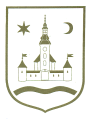 REPUBLIKA HRVATSKA					PRIJEDLOGZAGREBAČKA ŽUPANIJA	OPĆINA POKUPSKO            Općinsko vijeće						Na temelju članka 67. stavak 1. Zakona o komunalnom gospodarstvu (Narodne novine, br. 68/18, 110/18 i 32/20) i članka 33. Statuta Općine Pokupsko (Glasnik Zagrebačke županije, br. 13/21) Općinsko vijeće Općine Pokupsko na svojoj __________ sjednici održanoj dana ______________godine donosiI. IZMJENE I DOPUNE PROGRAMA GRAĐENJA OBJEKATA I UREĐAJA KOMUNALNE INFRASTRUKTURE U OPĆINI POKUPSKO ZA 2021. GODINUČlanak 1. U Programu građenja objekata i uređaja komunalne infrastrukture u Općini Pokupsko za 2021. godinu članak 2 mijenja se i glasi: „Ovim Programom predviđa se građenje slijedećih objekata, odnosno uređaja komunalne infrastrukture na području Općine Pokupsko u 2021. godini: Građevine komunalne infrastrukture koje će se graditi u uređenim dijelovima građevinskog područja: Građevine komunalne infrastrukture koje će se graditi izvan građevinskog područja: Postojeće građevine komunalne infrastrukture koje će se rekonstruirati i način rekonstrukcije:Program gradnje građevina za gospodarenje otpadom i sanacije neusklađenih odlagalištaČlanak 3.U skladu sa sadržajem Programa prikazanim u Članku 2., troškovi Programa raspoređuju se na slijedeće izvore financiranja: „Članak 2.Ove I. izmjene i dopune Programa stupaju na snagu danom donošenja, a objavit će se u Glasniku Zagrebačke županije.KLASA: 361-01/20-01/02  URBROJ: 238-22-1-20-1 U Pokupskom, 15.12.2020. godine								Predsjednik Općinskog vijeća									   Stjepan SučecPlan1. izmjene1.1.Javne zelene površine65.000,00335.000,001.1.1.Nogometno igralište Opatija15.000,000,00Legalizacija0,0015.000,00Oprema - rasvjetaOpći prihodi i primiciOpći prihodi i primici15.000,0015.000,001.1.2.Nogometno igralište Lukinić Brdo – Lukinići50.000,0050.000,00IzgradnjaOpći prihodi i primiciOpći prihodi i primici50.000,0050.000,001.1.3.Nogometno igralište Roženica - Markuzi0,00270.000,00IzgradnjaOpći prihodi i primiciOpći prihodi i primici00,00270.000,002.1.Groblja1.250.600,001.281.600,002.1.1.Groblje Pokupsko1.033.600,001.033.600,001.000.000,001.000.000,00RadoviPomoćiPomoćiPomoći300.000,00300.000,00Vlastiti prihodiVlastiti prihodiVlastiti prihodi230.000,00230.000,00Opći prihodi i primiciOpći prihodi i primiciOpći prihodi i primici470.000,00470.000,0033.600,0033.600,00Stručni nadzorOpći prihodi i primiciOpći prihodi i primiciOpći prihodi i primici33.600,0033.600,002.1.2.Mrtvačnica Lukinić Brdo147.000,00147.000,0087.000,0087.000,00ProjektiranjePomoćiPomoćiPomoćiPomoći87.000,0087.000,0050.000,0050.000,00Imovinsko-pravni odnosi10.000,0010.000,00Doprinosi i pristojbeOpći prihodi i primiciOpći prihodi i primiciOpći prihodi i primiciOpći prihodi i primici60.000,0060.000,002.1.3.Mrtvačnica Lijevi Štefanki50.000,0050.000,00Otkup zemljištaOpći prihodi i primiciOpći prihodi i primiciOpći prihodi i primici50.000,0050.000,002.1.4.Mrtvačnica Hotnja20.000,0051.000,0010.000,005.000,00Imovinsko-pravni odnosi10.000,005.000,00Doprinosi i pristojbe0,0041.000,00Izgradnja putaOpći prihodi i primiciOpći prihodi i primiciOpći prihodi i primiciOpći prihodi i primici20.000,0051.000,003.1.Javne zelene površine135.000,00135.000,003.1.1.Dječje igralište u Lukinić Brdu – Lukinići, Roženica I  Markuzi, Pokupskom – Potoček, P. Gladovcu – Gladovec, L. Štefankima – Hrvatskih branitelja i Hotnji – Sv. VidaDječje igralište u Lukinić Brdu – Lukinići, Roženica I  Markuzi, Pokupskom – Potoček, P. Gladovcu – Gladovec, L. Štefankima – Hrvatskih branitelja i Hotnji – Sv. Vida135.000,00135.000,00OpremaOpći prihodi i primiciOpći prihodi i primiciOpći prihodi i primici135.000,00135.000,003.2.Građevine i uređaji javne namjene60.000,0060.000,003.2.1.Spomenik svima poginulima za Hrvatsku u PokupskomSpomenik svima poginulima za Hrvatsku u Pokupskom60.000,0060.000,00RekonstrukcijaOpći prihodi i primiciOpći prihodi i primiciOpći prihodi i primici60.000,0060.000,003.3.Javna rasvjeta680.500,00680.500,003.3.1.Pokupsko – Dr. Franje Tuđmana 34.000,0034.000,00Najam opreme za rekonstrukcijuOpći prihodi i primiciOpći prihodi i primici32.000,0032.000,00Naknada za zadržavanje nezakonito izgrađenih zgradaNaknada za zadržavanje nezakonito izgrađenih zgrada2.000,002.000,003.3.2.Roženica I (Markuzi), Pokupsko Cerje i Hotnja (Sv.Vida, Cavrići, Tačkovići, Donji Kosi, Muže, Gornji Kosi)646.500,00646.500,00RekonstrukcijaPomoćiPomoći500.000,00500.000,00Komunalni doprinosKomunalni doprinos15.000,0015.000,00Opći prihodi i primiciOpći prihodi i primici131.500,00131.500,003.4.Šumske ceste7.370.000,007.416.000,003.4.1.Skender Brdo – Posavci – Lijevi Štefanki170.000,00216.000,00Radovi Opći prihodi i primiciOpći prihodi i primici170.000,00216.000,003.4.2.Markuzi – Šaše, Turkovići – Magdić i Šestak Brdo - Žugaji7.000.000,007.000.000,00Radovi PomoćiPomoći7.000.000,007.000.000,00200.000,00200.000,00Stručni nadzor PomoćiPomoći150.000,00150.000,00Opći prihodi i primiciOpći prihodi i primici50.000,0050.000,004.1.Čišćenje divljih deponija100.000,00100.000,00Usluga sanacije i zbrinjavanja otpadaOpći prihodi i primiciOpći prihodi i primiciOpći prihodi i primici100.000,00100.000,004.2.Mobilno reciklažno dvorište328.750,00328.750,00245.000,00245.000,00OpremaPomoćiPomoćiPomoćiPomoći208.250,00208.250,00Opći prihodi i primiciOpći prihodi i primiciOpći prihodi i primiciOpći prihodi i primici36.750,0036.750,0052.250,0052.250,00Usluge vođenja projektaPomoćiPomoćiPomoći44.412,5044.412,50Opći prihodi i primiciOpći prihodi i primiciOpći prihodi i primici7.837,507.837,5031.500,0031.500,00Usluge edukacije i vidljivosti projektaPomoćiPomoćiPomoćiPomoći26.775,0026.775,00Opći prihodi i primiciOpći prihodi i primiciOpći prihodi i primiciOpći prihodi i primici4.725,004.725,00Plan1. izmjeneNaknada za zadržavanje nezakonito izgrađenih zgrada2.000,002.000,00Komunalni doprinos15.000,0015.000,00Vlastiti prihodi230.000,00230.000,00Pomoći8.316.437,508.316.437,50Opći prihodi i primici1.426.412,501.773.412,50UKUPNO: 9.989.850,0010.336.850,00